Summer Programs 2018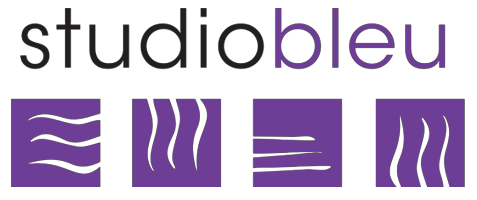 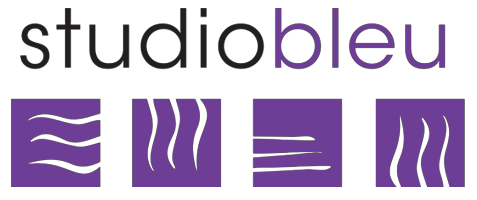 Registration Information and PoliciesRegistration and tuition fees are due at the time of registration. Your placement in class is secured once we receive payment All fees are non-refundable. Registration fees are as follows:$25.00 : New Students	$20.00 : Returning StudentsPayment may be made by Cash, Check, MasterCard, or Visa. All checks should be made payable to: Studio Bleu Ashburn LLC. There will be a $25 fee for any returned checks. There is no tuition refund for missed classes. Missed classes or camps may be made up within the Summer session.*Summer Dance Classes*July 2nd - August 10th, 2018Our six-week Summer dance program exposes our dancers to the proper technique needed to build a strong dance foundation. Class placement is determined by age, ability level, and previous dance experience.  See weekly schedule for class availability.*Note: The studio is closed from June 25th-29th. The studio will have classes starting July 2nd. We will also be closed on July 4th. If you have a class that falls on July 4th, feel free to find an appropriate make up class.Summer Class Tuition: Summer Class Tuition covers the full 6-week session and is calculated based on the number of class hours the student dances per week. Tuition will not be prorated. Dancers are encouraged to make up missed classes.*Private Lessons are available at a rate of $350.00 for 8 thirty-minute sessions.*Summer Dance Camps*June 11th – June 22nd, 2018 and July 9th – August 17th, 2018All camps will run Monday-Friday. Half day camp sessions are held from 9AM - 12noon. Full day camp sessions are held from 9AM - 6PM. Class sizes are limited and are filled on a first-come, first-serve basis so we encourage early registration! Each day camp includes 1 hour of dance class, 15-minute snack time, 45-minute craft/prop time, and 1 hour of choreography rehearsal. Please pack a light snack and bring a water bottle! Also, pack a lunch if your dancer is participating in a full day camp. Family & friends are invited to see all of our dancers perform on Friday at 11:45 AM each week. All camps, regardless of half day or full day, end at 12:00 noon on Fridays.Discount offered for multiple sessions.Summer Camp Tuition: $195 per/week half day camp (or $45 per day) - $150 for additional camp weeks$295 per full day camp (or $60 per day) - $250 for additional camp weeks**Campers enrolled in two or more camps will receive a FREE 30-minute Private Lesson **Studio Bleu Dance Center * 20660 Ashburn Rd. #110, Ashburn, VA 20147 * 703.729.9293 * www.DanceAshburn.com Facebook: Studio Bleu Dance Center	Instagram: @StudioBleuDCSummer Camp Week ScheduleStudio Bleu Dance Center * 20660 Ashburn Rd. #110, Ashburn, VA 20147 * 703.729.9293 * www.DanceAshburn.com Facebook: Studio Bleu Dance Center	Instagram: @StudioBleuDC1 Hour$140.006 Hours$600.002 Hours$255.007 Hours$680.003 Hours$360.008 Hours$760.004 Hours$440.009 Hours$840.005 Hours$520.0010+ Hours$920.00June 11th – 15th*Moana/All Things Princess (Ages 3-6 years)*Hip Hop Nonstop (Ages 6-11 years)June 18th – 22nd *Just Dance! Dance Camp (Ages 6-14 years)*Hip Hop Nonstop (Ages 3-6 years)*Pop Star Camp (Ages 6-12 years)July 9th – 13th *Moana/All Things Princess (Ages 3-6 years)*Totally Tumbling (Ages 7-12 years)*Boys Hip Hop (Ages 7-12 years)July 16th – 20th *Just Dance! Dance Camp (Ages 6-14 years)*Hip Hop Nonstop (Ages 3-6 years)*Musical Theatre Triple Threat Camp (Ages 6-12 years)July 23rd – 27th *Just Dance! Dance Camp (Ages 6-14 years)*Totally Tumbling (Ages 4-6 years)July 30th – August 3rd *Tiny Tumblers (Ages 3-6 years)*Just Dance! Dance Camp (Ages 6-14 years)*Boys Hip Hop (Ages 7-12 years)August 6th – 10th *Frozen/All Things Princess (Ages 3-6 years)*Hip Hop Nonstop (Ages 6-11 years)August 13th – 17th*Pop Star Camp (Ages 6-12 years)**This camp will only be offered in HALF DAY. There will be no full day camp this week.